    LONG MEADOW SCHOOL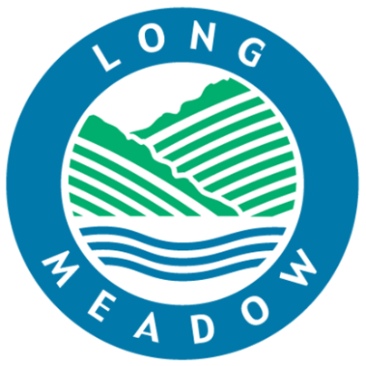 Garthwaite Crescent, Shenley Brook End, Milton Keynes, MK5 7XX  (01908 508678 –  fax: 01908 520630)e-mail: office@longmeadow.milton-keynes.sch.uk		                                    web:www.longmeadow.milton-keynes.sch.uk  Headteacher: Mr Philip Gray BEd (Hons) CANTAB, NPQH Friday 19 June 2020Dear Parents/CarersYou should  by now have received your child's report. We know it has been done a little differently this year but hope they are beneficial to you , but please remember they are only a reflection of two terms work this year.Please contact us on Monday If you have not received your child’s report. Thank you to all those parents who completed the feedback form- https://forms.gle/gLUCfKMqnKJyBadm6) This allows us to pass on your thanks, but also informs our school self evaluation about how we can continue to do things better. If you are struggling to read the report on your device, please email us and we can resend it in a different format.Our partial opening continues to go well, as ever thank you so much for your kind words of feedback and support. We are now reaching a time where we are near the capacity for some year groups and parent requests for their child to return to school are now completely number dependent. Please continue to request a space the week before you would like one ( we only admit on a Monday) and we will let you know if there is a space. As I mentioned last week, we do not have the current capacity to enable further year groups to return, but are  increasing the size of our Key worker/vulnerable child group to meet the current demands for this priority group.As I also mentioned last week, we are finalising our plans for contact with children who have not returned to school. This week, teachers have been contacting those parents of children who have not been accessing Google classroom ( for whatever reason) to offer continued support. The reason for this is we are planning to use the Google Meets part of Google Classroom, to offer a small amount of social contact for those children not in school. To do this the children must have logged onto the classroom at least once.In the first instance teachers will be inviting those children not currently in school to attend a short ‘meet’ online. These will be in small groups and parents will receive a link and time for this from the class teacher via email. I have attached the child and parent guidelines and protocols which you will need to read and share with your child please. Please also note that you will need to inform us if you DO NOT want your child to participate.As you are aware, we are unable to send books home at the moment, due to this we would like to try and get all of our school reading books back in. To do this we will have two ways for you to get them back:if your child is at school, please put the reading books on the table outside the library which is at the end of the one way system.If your child isn't at school and you want to make LMS a stop off on your daily walk, please place the book on the table in the foyer.All of the books will then be isolated away from children and staff for a period of 72 hours (meaning the virus would naturally die ) before we return them to their correct places. Please however, do not make an unnecessary journey to return books.As I write today, the news continues to be full of stories about the summer and beyond, We have not had any information or requests from the government , so we are preparing as we would for any new academic year. As part of this, next week we will be sending out our new class/staffing for September. Please note we are continuing our process  of not mixing the classes, so politely request that parents do not write in requesting this as they may have done in previous years.This will then allow us to begin our next stage of transition, for both class to class and new children joining our school. This year it will of course be different but we will do our best to introduce new teachers to children  as many times as possible before September.Finally we hope you have seen our ‘Arms Around LMS’ display in the car park, however there definitely isn't every child there. If you would like to add your child's portrait, please either drop it ino school, or send it to us and we will get it laminated and put up. We also want lots of rainbows for the main gate, can you help?  These displays are our show of positivity, that no matter what is going on , the LMS community stays strong.Thank you for your continued support and stay safeYours sincerelyPhilip GrayHeadteacher